АДМИНИСТРАЦИЯ МУНИЦИПАЛЬНОГО ОБРАЗОВАНИЯ «КИГБАЕВСКОЕ»П О С Т А Н О В Л Е Н И Е25.02.2014                                                с.  Кигбаево                                                           № 14О проведение публичных слушаний            В соответствии со ст. 15 п.2 ч.3 Устава муниципального образования «Кигбаевское» о проведении публичных слушаний с необходимостью вынесения  на рассмотрение документов по изменению вида разрешенного использования  земельного участка,  расположенного по адресу:  РФ УР Сарапульский район территория муниципального образования «Кигбаевское» массив «Логовой»  уч. № 1 с кадастровым  №18:18:021001:599 общей площадью 591906,00 кв.м. «с вида  разрешенного использования, из земель «для  сельскохозяйственного использования» на  «ведение личного подсобного хозяйства», Администрация муниципального образования «Кигбаевское» п о с т а н о в л я е т:           1.Назначить публичное слушание  по изменению вида разрешенного использования  земельного участка на 18.03.2014г. в 15.00 час. в помещении библиотеки Кигбаевского  СКЦ  по адресу: УР Сарапульский район с.Кигбаево ул.Совхозная 68.           2.Данное постановление разместить на досках объявлений Администрации муниципального образования  «Кигбаевское»  и официальном сайте муниципального образования «Сарапульский район» в сети «Интернет» на странице  муниципального образования «Кигбаевское» http://sarapulrayon.udmurt.ru/poseleni9/kigbaevo/index.php.Глава                                                                                                                              В.Л.Вдовин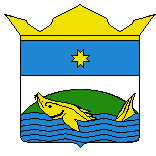 